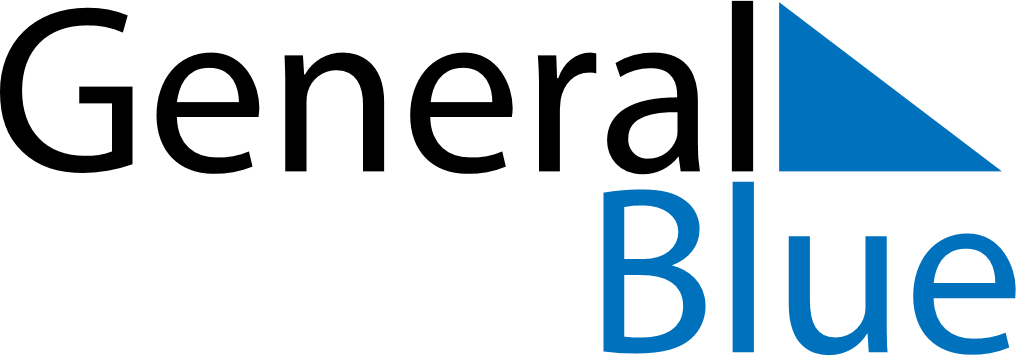 2022 – Q4Mozambique  2022 – Q4Mozambique  2022 – Q4Mozambique  2022 – Q4Mozambique  2022 – Q4Mozambique  OctoberOctoberOctoberOctoberOctoberOctoberOctoberMondayTuesdayWednesdayThursdayFridaySaturdaySunday12345678910111213141516171819202122232425262728293031NovemberNovemberNovemberNovemberNovemberNovemberNovemberMondayTuesdayWednesdayThursdayFridaySaturdaySunday123456789101112131415161718192021222324252627282930DecemberDecemberDecemberDecemberDecemberDecemberDecemberMondayTuesdayWednesdayThursdayFridaySaturdaySunday12345678910111213141516171819202122232425262728293031Oct 4: Peace and Reconciliation DayDec 25: Family DayDec 26: Public Holiday